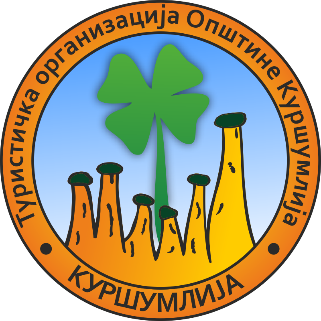 ТУРИСТИЧКА ОРГАНИЗАЦИЈА ОПШТИНЕ  КУРШУМЛИЈАул. Палих бораца 15, 18430 Куршумлијa www.tokursumlija.rsУ ПОСТУПКУ НАБАВКЕ НА КОЈУ СЕ ЗЈН НЕ ПРИМЕЊУЈЕПОЗИВза подношење понуде	Поштовани,	Позивамо Вас да у поступку набавке услуга – “Услуге дигиталног маркетинга“, доставите понуду:Средства за наведену набавку обезбеђена су финансијским планом Туристичке организације општине Куршумлија: Позиција 153, екон. класификација 423421 – услуге информисања.ТЕХНИЧКА   СПЕЦИФИКАЦИЈАКреирање садржаја и управљање профилима ТОO Куршумлија на друштвеним мрежама Фејсбук и Инстаграм Предмет јавне набавке:управљање профилима ТОО КУРШУМЛИЈА на друштвеним мрежама Фејсбук и Инстаграм са креирањем објава уз одговарајуће текстуалне описе и коришћење аутентичног фото и видео материјала креирање садржаја за објаве на друштвеним мрежама Фејсбук и Инстаграм које         промовишу локалитете и активности од значаја за свеукупну туристичку понуду општине Куршумлија, као што су културно-историјске атракције, природне атракције, цркве и манастири, манифестације, догађаји, концерти, забава, спортски догађаји, спортски терени, рекреативне активности, адреналински спортови, пливање, пешачење, смештај, гастрономија, ресторани, сеоска домаћинства. Обавезе извршиоца:Извршилац је у обавези да за потребе управљања налозима ТОО Куршумлија на друштвеним мрежама Фејсбук и Инстаграм креира предлог календара објава и реализује континуирано објављивање и дељење садржаја према следећој динамици:минимално 10 објава (постова) на месечном нивоу на друштвеној мрежи Фејсбукминимално 10 објава (постова) на месечном нивоу на друштвеној мрежи Инстаграмуживо укључење са актуелних манифестација, дешавања, са туристичких локалитета на друштвеној мрежи Фејсбукуживо укључење са актуелних манифестација, дешавања, са туристичких локалитета на друштвеној мрежи Инстаграмминимално постављање 30 story објаве на друштвеној мрежи Инстаграмминимално једна замена главне фотографије месечно на друштвеној мрежи Фејсбукминимално 12 плаћена огласа на друштвеним мрежама Фејсбук и Инстаграм, са циљем промоције туристичке понуде општине Куршумија у земљи и иностранствуПовећање броја пратилаца  за 20% на званичној Фејсбук страници туристичке организације општине КуршумлијаИзвршилац се обавезује да активно комуницира са пратиоцима на друштвеним мрежама Фејсбук и Инстаграм, у координацији са одговорним представником наручиоца у циљу одржавања интеракције са посетиоцимаИзвршилац је у обавези да консултантски учествује у припреми рекламних кампања на друштвеним мрежама Фејсбук и  Инстаграм Извршилац је у обавези да има два дана снимања и фотографисања на терену, свих или одабраних локалитета везаних за промоцију и рад Наручиоца током 6 месеци ангажовања.  У цену морају бити укалкулисани сви трошкови извршиоца које има у реализацији снимања и фотографисања на терену, тако да наручилац неће надокнађивати никакве додатне трошкове, односно у цену морају бити укалкулисани сви трошкови извршиоца, евентуално ангажовање трећих лица потребних за извршење уговора и њихове трошкове, као и сви други трошкови које извршилац буде имао.У складу са промотивним активностима ТОО Куршумлија и реалним могућностима извршилац ће по потреби израдити следеће фото и видео садржаје: синемаграфе у 4К резолуцији (са истакнутим логом ТОО Куршумлија)фотографије у 360 формату (18.000 x 9.000 пиксела, footage branding - лого ТОО Куршумлија)видео снимак у 360 формату (4К резолуција 4.096 x 2.048 пиxела, формат .mp4 (Х.264), анимирани исписи са текстуалним и графичким елементима, трајање 360 видео снимака минимално 90 сек., footage branding (лого ТОО Куршумлија), тајмлепс видео снимак у 4К резолуцији  (са истакнутим логом ТОО Куршумлија)У понуђену цену је потребно урачунати све трошкове: цена предмета јавне набавке, евентуално ангажовање трећих лица потребних за извршење уговора и њихове трошкове, објаву креираних садржаја, и свe другe трошковe које понуђач има у реализацији ове јавне набавке.Сав видео и фото материјал израђен по уговору закљученом на основу ове јавне набавке у власништву је наручиоца и наручилац га може користити без ограничења.Извршилац је дужан да одреди најмање једно лице (account manager) које ће бити задужено за реализацију уговора са наручиоцем и које ће учествовати,  у креирању и реализацији управљања профилима ТОО Куршумлија на овим друштвеним мрежама. Наручилац је дужан да обезбеди лице за комуникацију са Извршиоцем, које благовремено обавештава Извршиоца о промотивним активностима на овим друштвеним  мрежама, да учествује у изради идејних решења и да доставља информације од значаја за реализацију посла. На бази података које добије од Наручиоца, Извршилац и Наручилац зајединички усаглашавају визуелни предлог за конкретну промо активност. На бази података које добије од Наручиоца, Извршилац је дужан да врши одржавање налога. Извршилац је дужан да на месечном нивоу доставља извештаје о резултатима спроведених кампања који треба да садрже податке о досегу и броју импресија. Одржавање – администрирање налога Туристичке организације општине Куршумлија на наведеним друштвеним мрежама, обавља се у периоду од 6 месеци од момента потписивања уговора._____________________________________ Директор Туристичке организације oпштине КуршумлијаЈасмина СавићРок за достављање понуде:24.01.2022. годинеНачина достављања понуде:На e-mail: tokursumlija@mts.rs или to.kursumlija027@gmail.com  илина адресу: Туристичка организација општине Куршумлија, ул.Палих бораца 15, 18430 Куршумлија,са назнаком “Услуге дигиталног маркетинга“Обавезни елементи понуде:Према Обрасцу понуде  која је саставни део овог позива, а у складу са техничком спецификацијом.Критеријум за доделу уговора:„Најниже понуђена цена“Особа за контакт:Марија Чолић, 027/380-963